Programma Referaat 31 mei 2021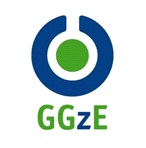 16.00u Inleiding referaat door mevr. S. de Koning (Klinisch Psycholoog, Manager, 
waarnemend P-opleider binnen GGzE)16.10u Presentatie door mevr. Miriam van Vessem17.15u Vragen en discussie17.30u Einde referaat
Het belang van epistemisch vertrouwen in de behandeling en diagnostisch onderzoek bij persoonlijkheidsstoornissen.De psychotherapeutische behandeling van persoonlijkheidsstoornissen is de afgelopen decennia sterk in ontwikkeling. Behandelresultaten geven reden tot optimisme over de behandelbaarheid van persoonlijkheidsstoornissen. Toch is er ook nog steeds een grote groep die niet of onvoldoende profiteert van behandeling. Welke factoren een rol spelen bij een succesvolle of niet succesvolle behandeling zijn nog onvoldoende in beeld.  Knapen et al (2020) beargumenteren dat epistemisch vertrouwen een belangrijke voorspeller zou kunnen zijn voor behandeluitkomst. Epistemisch vertrouwen is erop vertrouwen dat de ander kennis heeft die zowel betrouwbaar is als voor jou persoonlijk relevant of helpend en de bereidheid om die kennis op te nemen (Hutsebaut, Nijssens, van Vessem, 2021).  Wat er in therapie gebeurt waardoor mensen veranderen is dat ze leren in de therapie en de behandelrelatie. Epistemisch vertrouwen in de behandeling betekent: kan jouw cliënt erop vertrouwen dat jouw kennis betrouwbaar en helpend is? Kan hij/ zij van jou dingen leren die ook in zijn/ haar leven buiten de therapie relevant zijn? Epistemisch vertrouwen zorgt ervoor dat iemand “open staat” voor de therapie, ervan kan leren en ook dat het geleerde generaliseert. En ten slotte kan het er ook voor zorgen dat de cliënt weer kan leren van, betrouwbare, mensen in zijn eigen omgeving.Wanneer epistemisch vertrouwen ontbreekt, er epistemisch wantrouwen is, kun je de cliënt veel minder goed bereiken, zal hij/ zij minder van je aannemen.  Binnen Mentalization Based Therapy (Bateman en Fonagy) is er de laatste jaren veel aandacht voor dit concept en is de behandeling uitgebreid met interventies die erop gericht zijn om dit vertrouwen te versterken. Kamphuis en Finn beargumenteren dat Therapeutisch Psychologisch Onderzoek met name bij deze doelgroep met epistemisch wantrouwen helpend is.Dit referaat gaat in op wat dit epistemisch vertrouwen nu precies is, hoe je het kan versterken en waarom dat van belang is voor de behandeling en psychodiagnostisch onderzoek bij persoonlijkheiddsstoornissen.  C.V. mevrouw Miriam van VessemIk ben klinisch psycholoog en werk al zo’n 20 jaar met mensen met (borderline) persoonlijkheidsstoornissen. In de periode dat ik bij de Viersprong werkte heb ik kennis gemaakt met de MBT en dit is een methodiek die mij direct aansprak. Ik heb me de afgelopen 12 jaar bekwaamd in de MBT. Ik heb voor MBT Nederland gewerkt waar ik consultaties deed voor teams van de Viersprong. Ik heb bij de Reinier van Arkel een MBT afdeling opgezet voor adolescenten en voor volwassenen. Op dit moment werk ik bij het MBT team van de GGZE. Ik geef op freelance basis les bij de Rino Zuid aan klinisch psychologen en psychotherapeuten in opleiding. Ik geef supervisie in de MBT, ook aan teams. Daarnaast geef ik teamcoaching aan teams die werken met cliënten met persoonlijkheidsstoornissen (woonbegeleiding, huisartsenpraktijk, etc.) vanuit de MBT methodiek. Omdat ik mentaliseren, epistemisch vertrouwen, hechting, etc. zulke belangrijke begrippen vind in de ontwikkeling van ieder mens, had ik al een tijd het idee om een relatief eenvoudig boek te schrijven over deze begrippen en hoe ze kunnen helpen in de ontwikkeling. Een boek voor een breed publiek. Toen ik dit idee met twee oud collega’s van de Viersprong (Hutsebaut en Nijssens) besprak, wilden ze graag meewerken aan dit project en zo hebben we onlangs het boek “De kracht van mentaliseren” uitgegeven. 